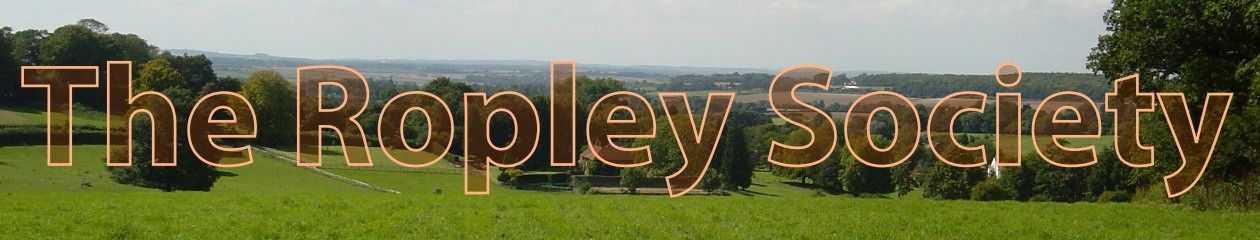 The Ropley SocietyAnnual General MeetingRopley Parish Hall Thursday 21st April 2022 @ 7.30pm We are delighted that renowned local historian Jane Hurst will join us for the first part of the evening to take us on a walk around Jane Austin’s Alton. Jane (Hurst) will share with us pictures of the Alton that Jane (Austin) and her family would have known at the timeJane Austin’s Alton How much would she recognise if she were to return today ? 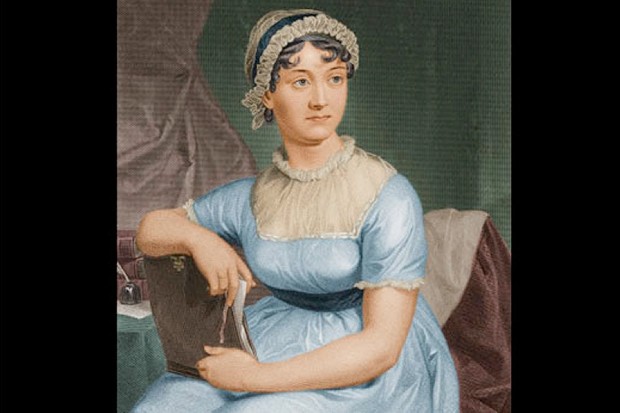 To be followed by the formal business of the 2021 AGM AGM Agenda Apologies for absence and introductions.Approval of Minutes of AGM held on 15th April 2021 and matters arising.Chairman’s ReportHon Treasurers ReportMembership Secretary’s Report Election of Officers ChairmanHon Treasurer Hon. SecretaryMembership SecretarySocial Secretary – Vacancy Other Committee members  The current officers and members of the Committee offering themselves for election and re-election are: - Chair – Carole Oldham Treasurer – Brian Stopp Secretary – Julian Shellard Membership Secretary – Keith MonkhouseParish Hall Committee – Mike Howarth Planning sub committee Keith Charman  & Michael LudgateCommittee members – Edward Brandt, David CunliffePoints from the floor AOB